Publicado en Madrid el 06/10/2021 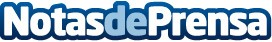 Un 93% de las pymes españolas quiere volver al trabajo presencialFiverr (NYSE FVRR), la compañía internacional que está cambiando el mundo del trabajo, da a conocer hoy los resultados de la II Encuesta sobre Pymes y Digitalización del trabajo en EspañaDatos de contacto:Marta Ubeda696024158Nota de prensa publicada en: https://www.notasdeprensa.es/un-93-de-las-pymes-espanolas-quiere-volver-al Categorias: Nacional Finanzas Marketing Emprendedores E-Commerce Recursos humanos Consumo Digital http://www.notasdeprensa.es